Сессия №14                         Решение № 166             16 декабря 2020 года О предоставлении (об отказе в предоставлении) 
в безвозмездное пользование недвижимого имущества, находящегося 
в муниципальной собственности 
Звениговского муниципального района Республики Марий ЭлРассмотрев ходатайства заведующих муниципальных дошкольных образовательных учреждений Звениговского муниципального района Республики Марий Эл о предоставлении в безвозмездное пользование недвижимого имущества, находящегося в муниципальной собственности Звениговского муниципального района Республики Марий Эл, руководствуясь п.п. 3.3. Положения «О порядке управления и распоряжения имуществом, находящимся в  собственности Звениговского муниципального района Республики Марий Эл, утвержденного решением Собрания депутатов Звениговского муниципального района Республики Марий Эл от 23.09.2020 года №133, Собрание депутатов Звениговского муниципального района Республики Марий ЭлРЕШИЛО:	1. Предоставить муниципальным дошкольным общеобразовательным учреждениям Звениговского муниципального района Республики Марий Эл в безвозмездное пользование недвижимое имущество, находящееся в муниципальной собственности Звениговского муниципального района Республики Марий Эл, согласно приложению, с 01 января 2021 года по 31.12.2023 года.2. Настоящее решение вступает в силу со дня его подписания.Глава Звениговского муниципального района,Председатель Собрания депутатов 					      Н.В. ЛабутинаПриложение к решению Собрания депутатов от 16 декабря 2020 № 166 ПЕРЕЧЕНЬмуниципального имущества, предоставляемого в безвозмездное пользование муниципальным дошкольным образовательным учреждениям Звениговского муниципального района Республики Марий Эл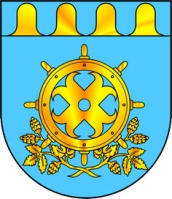 ЗВЕНИГОВО МУНИЦИПАЛ РАЙОНЫН  ДЕПУТАТ – ВЛАКЫН ПОГЫНЫН  ШЫМШЕ СОЗЫВШЕСОБРАНИЕ ДЕПУТАТОВ ЗВЕНИГОВСКОГО МУНИЦИПАЛЬНОГО РАЙОНАСЕДЬМОГО СОЗЫВА№ п/п№ п/пНаименование  имуществаМестонахождение имуществаМестонахождение имуществаМестонахождение имуществаОбщая площадь, кв.мМДОУ «Звениговский детский сад «Светлячок» комбинированного вида»МДОУ «Звениговский детский сад «Светлячок» комбинированного вида»МДОУ «Звениговский детский сад «Светлячок» комбинированного вида»МДОУ «Звениговский детский сад «Светлячок» комбинированного вида»МДОУ «Звениговский детский сад «Светлячок» комбинированного вида»МДОУ «Звениговский детский сад «Светлячок» комбинированного вида»МДОУ «Звениговский детский сад «Светлячок» комбинированного вида»1Здание детского садаЗдание детского садаЗдание детского садаЗвениговский район, г.Звенигово, ул.Ростовщикова, д.452100,52100,5МДОУ «Звениговский детский сад «Звездочка»МДОУ «Звениговский детский сад «Звездочка»МДОУ «Звениговский детский сад «Звездочка»МДОУ «Звениговский детский сад «Звездочка»МДОУ «Звениговский детский сад «Звездочка»МДОУ «Звениговский детский сад «Звездочка»МДОУ «Звениговский детский сад «Звездочка»1Здание детского садаЗдание детского садаЗдание детского садаЗвениговский район, г.Звенигово, ул. Гагарина,53831,8831,8МДОУ «Звениговский детский сад «Кораблик»МДОУ «Звениговский детский сад «Кораблик»МДОУ «Звениговский детский сад «Кораблик»МДОУ «Звениговский детский сад «Кораблик»МДОУ «Звениговский детский сад «Кораблик»МДОУ «Звениговский детский сад «Кораблик»МДОУ «Звениговский детский сад «Кораблик»1Здание детского садаЗдание детского садаЗдание детского садаЗвениговский район, г.Звенигово, ул. Школьная, д.14а1302,451302,45МДОУ «Звениговский детский сад «Ракета»МДОУ «Звениговский детский сад «Ракета»МДОУ «Звениговский детский сад «Ракета»МДОУ «Звениговский детский сад «Ракета»МДОУ «Звениговский детский сад «Ракета»МДОУ «Звениговский детский сад «Ракета»МДОУ «Звениговский детский сад «Ракета»1Здание детского садаЗдание детского садаЗдание детского садаЗвениговский район, г.Звенигово, ул. Пушкина, д.71106,961106,96МДОУ Звениговский детский сад «Буратино»МДОУ Звениговский детский сад «Буратино»МДОУ Звениговский детский сад «Буратино»МДОУ Звениговский детский сад «Буратино»МДОУ Звениговский детский сад «Буратино»МДОУ Звениговский детский сад «Буратино»МДОУ Звениговский детский сад «Буратино»1Здание детского сада Здание детского сада Здание детского сада Звениговский район, г.Звенигово, ул.Бутякова, д.9821212121МДОУ «Кожласолинский детский сад «Теремок»МДОУ «Кожласолинский детский сад «Теремок»МДОУ «Кожласолинский детский сад «Теремок»МДОУ «Кожласолинский детский сад «Теремок»МДОУ «Кожласолинский детский сад «Теремок»МДОУ «Кожласолинский детский сад «Теремок»МДОУ «Кожласолинский детский сад «Теремок»1Здание детского садаЗдание детского садаЗдание детского садаЗвениговский район, с.Кожласола, ул.Элмара, д.80а142514252ВодопроводВодопроводВодопроводЗвениговский район, д.Кожла Сола003ЭлектроснабжениеЭлектроснабжениеЭлектроснабжение Звениговский район, д.Кожла Сола004Теплотрасса к детскому садуТеплотрасса к детскому садуТеплотрасса к детскому садуЗвениговский район, д.Кожла Сола00МДОУ «Красногорский детский сад «Сказка»МДОУ «Красногорский детский сад «Сказка»МДОУ «Красногорский детский сад «Сказка»МДОУ «Красногорский детский сад «Сказка»МДОУ «Красногорский детский сад «Сказка»МДОУ «Красногорский детский сад «Сказка»МДОУ «Красногорский детский сад «Сказка»1Здание детского садаЗдание детского садаЗдание детского садаЗвениговский район, п.Красногорский, ул.Машиностроителей, д.122404,32404,3МДОУ «Красногорский детский сад «Солнышко»МДОУ «Красногорский детский сад «Солнышко»МДОУ «Красногорский детский сад «Солнышко»МДОУ «Красногорский детский сад «Солнышко»МДОУ «Красногорский детский сад «Солнышко»МДОУ «Красногорский детский сад «Солнышко»МДОУ «Красногорский детский сад «Солнышко»1Здание детского садаЗдание детского садаЗдание детского садаЗвениговский район, п.Красногорский, ул.Комсомольская, д.1887,8887,8МДОУ «Красноярский детский сад «Шудыр»МДОУ «Красноярский детский сад «Шудыр»МДОУ «Красноярский детский сад «Шудыр»МДОУ «Красноярский детский сад «Шудыр»МДОУ «Красноярский детский сад «Шудыр»МДОУ «Красноярский детский сад «Шудыр»МДОУ «Красноярский детский сад «Шудыр»1Здание детского сада Здание детского сада Здание детского сада Звениговский район, с.Красный Яр, ул.Центральная, 111081,91081,9МДОУ «Суслонгерский детский сад «Лесная сказка»МДОУ «Суслонгерский детский сад «Лесная сказка»МДОУ «Суслонгерский детский сад «Лесная сказка»МДОУ «Суслонгерский детский сад «Лесная сказка»МДОУ «Суслонгерский детский сад «Лесная сказка»МДОУ «Суслонгерский детский сад «Лесная сказка»МДОУ «Суслонгерский детский сад «Лесная сказка»1Здание детского сада «Лесная сказка»Здание детского сада «Лесная сказка»Здание детского сада «Лесная сказка»Звениговский район, п.Суслонгер,ул. Гагарина, 71025,31025,32Хозяйственный складХозяйственный складХозяйственный складЗвениговский район, п.Суслонгер,ул. Гагарина, 73693693ЗаборЗаборЗаборЗвениговский район, п.Суслонгер,ул. Гагарина, 700МДОУ «Мочалищенский детский сад «Ромашка»МДОУ «Мочалищенский детский сад «Ромашка»МДОУ «Мочалищенский детский сад «Ромашка»МДОУ «Мочалищенский детский сад «Ромашка»МДОУ «Мочалищенский детский сад «Ромашка»МДОУ «Мочалищенский детский сад «Ромашка»МДОУ «Мочалищенский детский сад «Ромашка»1Здание детского садаЗдание детского садаЗдание детского садаЗвениговский район, п.Мочалище, ул.Школьная, д.17Б1245,71245,7МДОУ «Суслонгерский детский сад «Аленушка»МДОУ «Суслонгерский детский сад «Аленушка»МДОУ «Суслонгерский детский сад «Аленушка»МДОУ «Суслонгерский детский сад «Аленушка»МДОУ «Суслонгерский детский сад «Аленушка»МДОУ «Суслонгерский детский сад «Аленушка»МДОУ «Суслонгерский детский сад «Аленушка»1Здание детского садаЗдание детского садаЗдание детского садаЗвениговский район, пгт.Суслонгер, ул.Мира, д.1а1291,21291,2МДОУ «Илетский детский сад «Улыбка»МДОУ «Илетский детский сад «Улыбка»МДОУ «Илетский детский сад «Улыбка»МДОУ «Илетский детский сад «Улыбка»МДОУ «Илетский детский сад «Улыбка»МДОУ «Илетский детский сад «Улыбка»МДОУ «Илетский детский сад «Улыбка»1Здание мастерскойЗдание мастерскойЗдание мастерскойЗвениговский район, п.Илеть, ул.Лермонтова, д.1а1201202Здание детского садаЗдание детского садаЗдание детского садаЗвениговский район, п.Илеть, ул.Лермонтова, д.1а451,9451,93Здание школыЗдание школыЗдание школыЗвениговский район, п.Илеть, ул.Лермонтова, д.1а5495494Сарай Сарай Сарай Звениговский район, п.Илеть, ул.Лермонтова, д.1а2525МДОУ «Шелангерский детский сад «Родничок»МДОУ «Шелангерский детский сад «Родничок»МДОУ «Шелангерский детский сад «Родничок»МДОУ «Шелангерский детский сад «Родничок»МДОУ «Шелангерский детский сад «Родничок»МДОУ «Шелангерский детский сад «Родничок»МДОУ «Шелангерский детский сад «Родничок»1Нежилое здание детского садаНежилое здание детского садаНежилое здание детского садаЗвениговский район, п.Шелангер, ул.Школьная, д.302239,22239,2МДОУ «Звениговский детский сад «Карусель»МДОУ «Звениговский детский сад «Карусель»МДОУ «Звениговский детский сад «Карусель»МДОУ «Звениговский детский сад «Карусель»МДОУ «Звениговский детский сад «Карусель»МДОУ «Звениговский детский сад «Карусель»МДОУ «Звениговский детский сад «Карусель»1Нежилое помещениеНежилое помещениеНежилое помещениеЗвениговский район, г. Звенигово, ул. Школьная, д.111а, помещение 2707,2707,22Нежилое здание овощехранилищаНежилое здание овощехранилищаНежилое здание овощехранилищаЗвениговский район, г. Звенигово, ул. Школьная, д.111а1818